План-конспект занятияпедагога дополнительного образования Коровиной Дарьи АндреевныОбъединение – Коллектив современного танца «Сапфир»Программа - «Основы танца».Группа – 02-24Дата проведения: - 14.12.2023.Время проведения: 18ч. 30 мин.Тема занятия: Постановка танца. Изучение элементов и движений танцаЦель занятия:  - создание содержательных и организационных условий для освоения и отработки движений танца обучающимися.- организовать готовность обучающихся к изучению танцевальной комбинации;
          - формировать теоретические знания и практические умения в области современного танца;
         - способствовать развитию физических данных.Рекомендуемый комплекс упражнений:Первый этап.Растяжка на ковриках.- складочка-Упражнение выполняется лежа на полу или на коврике;- Колени максимально прижаты к полу;- Носки вытянуты;- Руки тянуться вперед;- Корпус плотно прижат к ногам.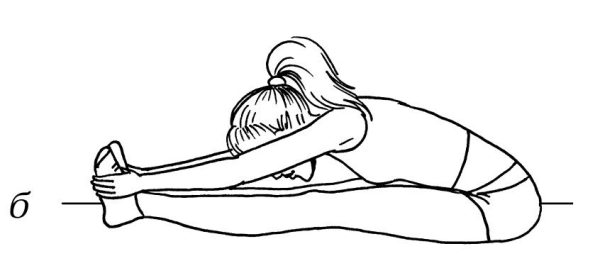 - уголокСидя на полу, отрываются ноги от пола на 90 градусов ,руки разведены в стороны, удерживание ног и рук 10 секунд по 4 подхода.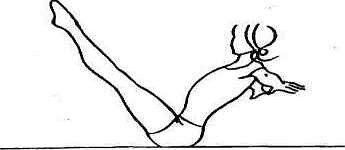 -бабочкаСидя на полу, ноги  согнуты , спина прямая, колени опускаются (стремятся) к полу.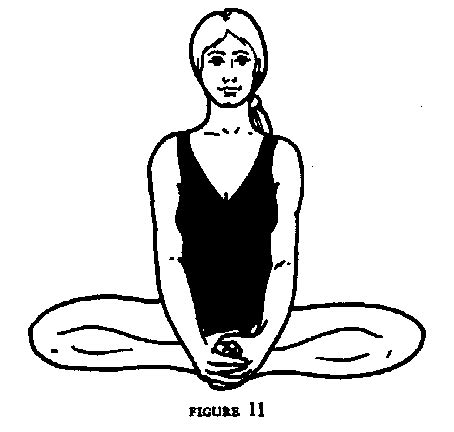 -лягушка	Лежа на животе, ноги согнуты , колени на полу, живот прижат к полу , стопы так же удерживаются на  полу.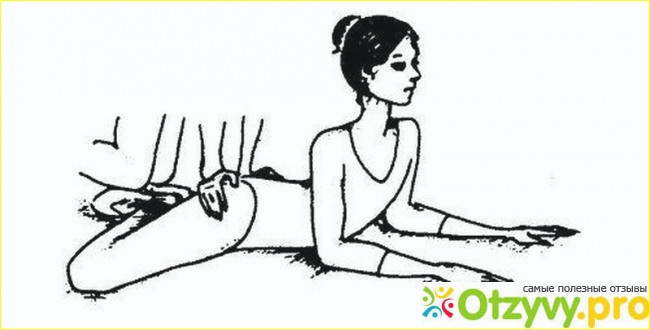 -лодочкаЛежа на животе отрываются прямые ноги и прямые руки как можно выше от пола, удерживаем данное положение 8 секунд по 6 подходов.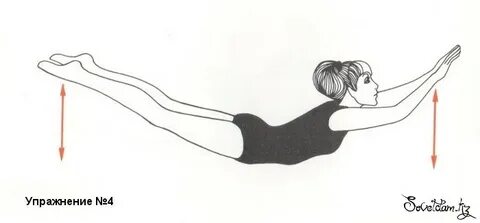 -корзинкаЛежа на животе, руки удерживают стопы, прямые ноги отводим назад, корпус поднимается от пола как можно выше, удерживаем данное положение 6 секунд по 6 подходов.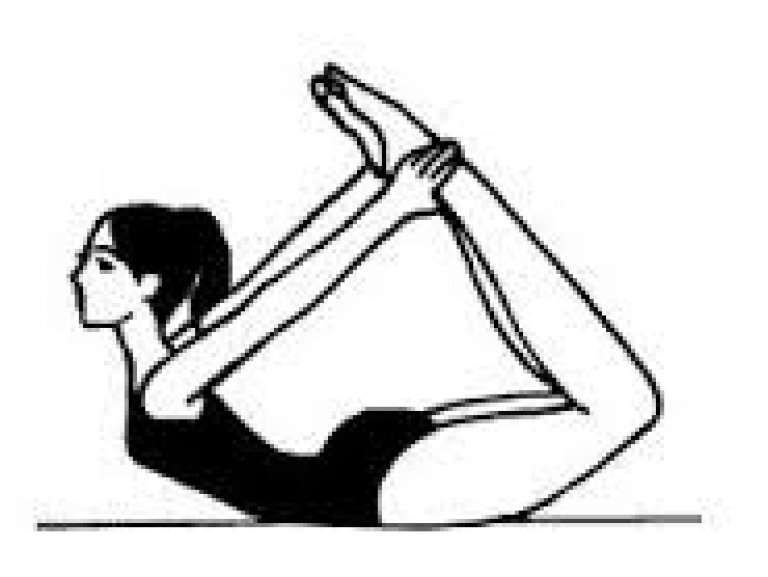 -коробочкаЛежа на животе, сгибаем ноги, корпус на прямых руках поднимается от пола, голова запрокинута назад, ноги стремятся к голове, удерживает данное положение 30 секунд.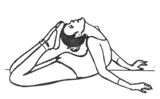 -шпагаты (Правый , левый и поперечный)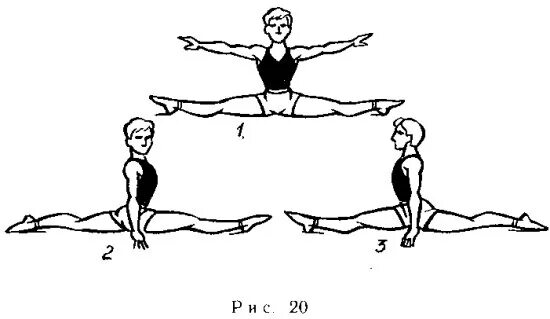 -мостик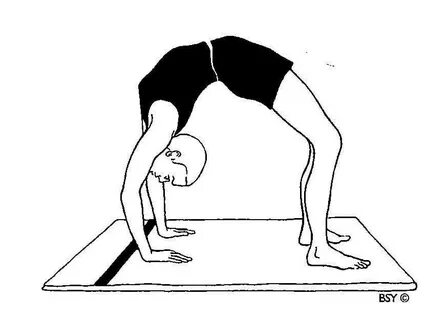 Второй этап.Подготовка к танцевальной постановке. Просмотр видеоматериала и прослушивание аудиоматериала (информация в чате групп).Беседа с учащимися об эмоциальной составляющей танца.Разбор технического рисунка танца.Домашнее задание:- Придумать и соединить в комбинацию на 16 тактов движения.-Просмотр видеоматериала на заданную тему в сети Интернет.Обратная связь:Фото самостоятельного выполнения задания отправлять на электронную почту metodistduz@mail.ru для педагога                                                                                         Коровиной Д.А.